ПРОМЕЖУТОЧНАЯ  АТТЕСТАЦИЯ ПО ТЕХНОЛОГИИ 5 КЛАСС (ЮНОШИ)Творческое задание«Выполнение подставки для карандашей и ручек из бумаги»Материалы и инструменты: бумага (картон), ножницы, клей.Время проведения: 40 минут.Задание: Выполнить коробку по предложенному чертежу развертки.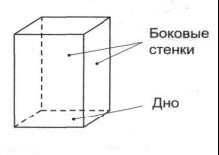 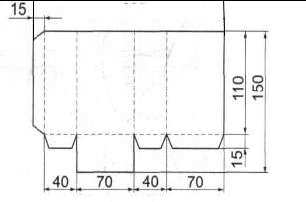 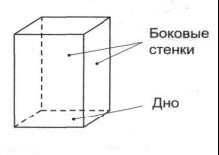 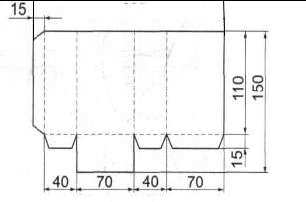 Ф.И.О учащегося_____________________________________________________ОЦЕНОЧНАЯ ТАБЛИЦАКОНТРОЛЬНЫЕ ИЗМЕРИТЕЛЬНЫЕ МАТЕРИАЛЫ (КИМ) ДЛЯ ПРОВЕДЕНИЯ ИТОГОВОЙ АТТЕСТАЦИИ ПО ТЕХНОЛОГИИ 5 КЛАСС (ЮНОШИ) Назначение КИМ - оценить уровень освоения обучающимися 5 класса Федерального государственного образовательного стандарта основного общего образования по технологии.Форма проведения: творческое задание «Выполнение подставки для карандашей и ручек из бумаги».Продолжительность выполнения работы: 40 минут.Планируемые результаты обучения (умения):соблюдать правила ТБ и рационально организовывать рабочее место для выполнения графических работ;иметь представления о графическом изображении и развертки простейших изделий;знать инструменты для выполнения графических работ;знать линии и правила выполнения чертежа;умение читать чертежи разверток;выполнять по заданному алгоритму чертеж развертки коробочки, соблюдая при этом правила технического черчения;находить и устранять допущенные ошибки при выполнении чертежа развертки коробочки;изготавливать коробочку для мелких деталей из бумаги (картона) в соответствии с техническими условиями.№п/пКритерии оценкиКоличествобалловБаллы учащегося1.Наличие рабочей формы12.Соблюдение правил техники безопасности.13.Соблюдение порядка на рабочем месте. Культура труда24.Разметка листа бумаги105.Технология изготовления изделия:-аккуратность вырезания -изготовления изделия в соответствии с размерами.156.Время изготовления1Итого:30 баллов